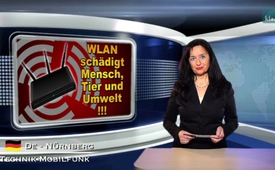 Сеть Wi-Fi вредит человеку, животным и окружающей среде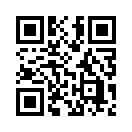 Одна ученица в течении года испытывала воздействие сети Wi-Fi на мучных червей. Для этого, при прочих равных условиях, она выращивала мучных червей с облучением и без облучения, проверяя, считая и взвешивая их каждые два дня.Сеть Wi-Fi вредит человеку, животным и окружающей среде.
Одна ученица в течении года испытывала воздействие сети Wi-Fi на мучных червей. Для этого, при прочих равных условиях, она выращивала мучных червей с облучением и без облучения, проверяя, считая и взвешивая их каждые два дня. При этом ученица заметила следующее: в то время как мучные черви без облучения развивались совершенно нормально, можно было установить, что смертность у облучённых червей была на 18% выше. Эта кропотливая исследовательская работа, получившая премию от «Jugend forscht» (молодёжь исследует), наглядно показала явно разрушительное действие беспроводной локальной сети. Уже многие учёные и врачи показали чёткую связь между облучением от беспроводных сетей и мобильников и заболеваниями раком, кровоизлиянияем в мозг, депрессиями, агрессивным состоянием, головными болями, инфарктом и многими другими заболеваниями. Так что уже давно настало время создать альтернативу к этой вредящей здоровью технике. Как американский химик Доктор Уолтер Р. Хэдвин точно установил, «большинства никогда не являются доказательством истины».от ns.Источники:www.everyday-feng-shui.de/feng-shui-news/experiment-der-einfluss-von-wlan-auf-mehlwuermer/Может быть вас тоже интересует:#Rak - Рак - www.kla.tv/RakKla.TV – Другие новости ... свободные – независимые – без цензуры ...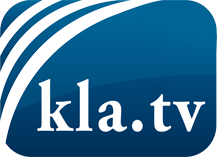 О чем СМИ не должны молчать ...Мало слышанное от народа, для народа...регулярные новости на www.kla.tv/ruОставайтесь с нами!Бесплатную рассылку новостей по электронной почте
Вы можете получить по ссылке www.kla.tv/abo-ruИнструкция по безопасности:Несогласные голоса, к сожалению, все снова подвергаются цензуре и подавлению. До тех пор, пока мы не будем сообщать в соответствии с интересами и идеологией системной прессы, мы всегда должны ожидать, что будут искать предлоги, чтобы заблокировать или навредить Kla.TV.Поэтому объединитесь сегодня в сеть независимо от интернета!
Нажмите здесь: www.kla.tv/vernetzung&lang=ruЛицензия:    Creative Commons License с указанием названия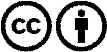 Распространение и переработка желательно с указанием названия! При этом материал не может быть представлен вне контекста. Учреждения, финансируемые за счет государственных средств, не могут пользоваться ими без консультации. Нарушения могут преследоваться по закону.